Приложение 5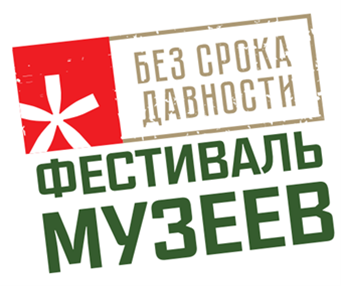 Лист оценивания конкурсной работы участника Всероссийского фестиваля музейных экспозиций образовательных организаций «Без срока давности» на региональном этапеФ.И.О. представителя образовательной организации  Полное наименование образовательной организацииТематическое направлениеНазвание музейной экспозицииЧлен Жюри__________________/___________________________________/подпись                                               расшифровка подписиПредседатель Жюри__________/____________________________________/           подпись                                    расшифровка подписиКоординатор__________________/__________________________________/подпись                                               расшифровка подписиПриложение 6 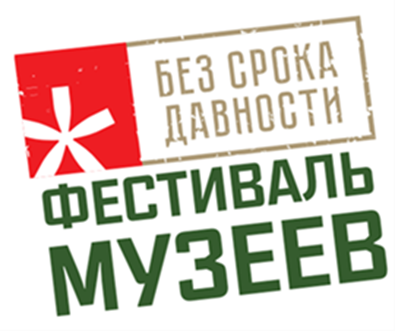 Протокол заседания жюри Всероссийского фестиваля музейных экспозиций образовательных организаций «Без срока давности»РЕШИЛИ: АБСОЛЮТНЫЙ ПОБЕДИТЕЛЬ:ПРИЗЁРЫ:ПОБЕДИТЕЛИ В НОМИНАЦИЯХ:Председатель Жюри___________________ /____________________________/     подпись                   расшифровка подписи Члены Жюри: № 1     ___________________ /____________________________/                          подпись                        расшифровка подписи № 2     ___________________ /____________________________/                           подпись                        расшифровка подписи 				№ 3     ___________________ /____________________________/                           подпись                        расшифровка подписи Приложение 7 Сопроводительный лист передачи работ-победителей регионального этапа на федеральный этап Всероссийского фестиваля музейных экспозиций образовательных организаций 
«Без срока давности» Наименование (полное) субъекта Российской Федерации Председатель Жюри_________________ /____________________________/подпись			расшифровка подписи Координатор _______________________________/_____________________/						подпись		расшифровка подписиМППриложение 8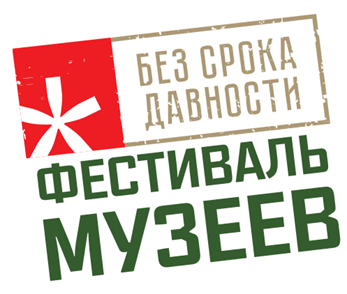 Рейтинговый список по итогам проведения регионального этапа Всероссийского фестиваля музейных экспозиций образовательных организаций «Без срока давности»Год ______________________________________________________________ Субъект Российской Федерации __________________________________________________________________ Председатель Жюри_________________ /____________________________/подпись			расшифровка подписи Координатор ______________________________/_____________________/						подпись		расшифровка подписи№ п/пКритерийПоказателиБаллы (от 0 до 3)Баллы (от 0 до 3)Баллы (от 0 до 3)№ п/пКритерийПоказателиЧлен жюри 1Член жюри 2Член жюри 31Содержание музейной экспозиции1.1. Соответствие конкурсной заявки выбранному тематическому направлению1Содержание музейной экспозиции1.2. Соответствие содержания музейной экспозиции заявленной теме1Содержание музейной экспозиции1.3. Полнота раскрытия темы музейной экспозиции1Содержание музейной экспозиции1.4. Оригинальность авторского замысла1Содержание музейной экспозиции1.5. Использование музейных экспонатов, научно-вспомогательных материалов и средств музейного показа1Содержание музейной экспозиции1.6. Привлечение дополнительных научных и художественных материалов, и их корректное использование1Содержание музейной экспозиции1.7. Наличие региональной специфики музейной экспозиции1Содержание музейной экспозиции1.8. Соответствие музейной экспозиции возрастной классификации информационной продукции 16+2Художественное и техническое оформление музейной экспозиции2.1. Использование экспозиционной площади2Художественное и техническое оформление музейной экспозиции2.2. Владение средствами музейного показа2Художественное и техническое оформление музейной экспозиции2.3. Эстетическое решение2Художественное и техническое оформление музейной экспозиции2.4. Наличие интерактивных элементов3Учебно-воспитательный и просветительский потенциал музейной экспозиции3.1. Применимость содержания музейной экспозиции в образовательном процессе3Учебно-воспитательный и просветительский потенциал музейной экспозиции3.2. Участие обучающихся в музейной экспозиции3Учебно-воспитательный и просветительский потенциал музейной экспозиции3.3. Включенность экспозиции в культурное пространство регионаИтого:Итого:Итого:Общий балл:Общий балл:Общий балл:Экспертное мнение:Экспертное мнение:Экспертное мнение:Экспертное мнение:Экспертное мнение:Экспертное мнение:Дата: Дата: Дата: Дата: Дата: Дата: Общеобразовательная организация (категория 1)Общеобразовательная организация (категория 1)Общеобразовательная организация (категория 1)Общеобразовательная организация (категория 1)Общеобразовательная организация (категория 1)                                     БаллНаименование образовательной организации, участник Фестивалячлен жюри № 1член жюри № 2член жюри № 3ИтогОбразовательная организацияНазвание экспозицииСубъект Российской ФедерацииТип экспозицииТематическое направлениеОбразовательная организацияНазвание экспозицииСубъект Российской Федерации Тип экспозицииТематическое направлениеОбразовательная организацияНазвание экспозицииСубъект Российской ФедерацииТип экспозицииТематическое направлениеНазвание образовательной организации Итоговый балл Общеобразовательная организацияОбщеобразовательная организацияПрофессиональная образовательная организацияПрофессиональная образовательная организацияОбразовательная организация высшего образованияОбразовательная организация высшего образованияОрганизация дополнительного образованияОрганизация дополнительного образования№ Образовательная организация Название конкурсного материалаИтоговый балл 
(в порядке убывания) Общеобразовательные организации (категория 1)Общеобразовательные организации (категория 1)Общеобразовательные организации (категория 1)1 2 3 Профессиональные образовательные организации (категория 2)Профессиональные образовательные организации (категория 2)Профессиональные образовательные организации (категория 2)1 2 3 Образовательные организации высшего образования (категория 3)Образовательные организации высшего образования (категория 3)Образовательные организации высшего образования (категория 3)1 23 Организации дополнительного образования (категория 4)Организации дополнительного образования (категория 4)Организации дополнительного образования (категория 4)1 2 3 